Uchwała nr  45/2017Senatu Uniwersytetu Medycznego w Białymstoku z dnia  28.04.2017r.w sprawie uruchomienia II edycji niestacjonarnych studiów podyplomowych Psychodietetyka na Wydziale Nauk o Zdrowiu w Uniwersytecie Medycznym 
w Białymstoku oraz zatwierdzenia efektów kształcenia, planu i programu studiów podyplomowych, a także zasad i warunków rekrutacji wraz z limitem miejscNa podstawie §40 ust. 2 pkt 28 Statutu Uniwersytetu Medycznego w Białymstoku 
i § 6 Regulaminu Studiów Podyplomowych Uniwersytetu Medycznego w Białymstoku, uchwala się, co następuje:§1Na wniosek Dziekana Wydziału Nauk o Zdrowiu  w sprawie utworzenia  niestacjonarnych studiów podyplomowych Psychodietetyka, pozytywnie zaopiniowany przez Radę Wydziału, Senat Uniwersytetu Medycznego w Białymstoku zatwierdza:program studiów podyplomowych zawierający plan studiów, opis zakładanych dla studiów efektów kształcenia, w tym sposób ich weryfikowania i dokumentacji, oraz przyporządkowane punkty ECTS, zgodnie z wytycznymi uchwalonymi przez Senat,zasady i warunki rekrutacji, w tym określenie limitu miejsc,kalkulację kosztów kształcenia, stanowiące załączniki do uchwały i postanawia o uruchomieniu II edycji niestacjonarnych studiów podyplomowych – Psychodietetyka na Wydziale Nauk o Zdrowiu w Uniwersytecie Medycznym w Białymstoku.§2Studia  podyplomowe Psychodietetyka II edycja realizowane będą w roku akademickim 2017/2018.§3Szczegółowe zasady funkcjonowania studiów podyplomowych w Uniwersytecie Medycznym w Białymstoku określa Regulamin Studiów Podyplomowych Uniwersytetu Medycznego 
w Białymstoku.§4Uchwała wchodzi w życie z dniem podjęcia. Przewodniczący Senatu								  Rektor						         prof. dr hab. Adam KrętowskiZałącznik nr  1do Uchwały Senatu nr 45/2017 z dnia 28.04.2017r.PROGRAM STUDIÓW PODYPLOMOWYCHI. INFORMACJE OGÓLNENazwa jednostki prowadzącej studia podyplomowe: Zakład Dietetyki i Żywienia Klinicznego Wydział Nauk o Zdrowiu UMBNazwa studiów podyplomowych: PsychodietetykaCzas trwania studiów podyplomowych: 1 rok akademickiForma studiów podyplomowych:niestcjonarnyZałożenia i cele ogólne: Studia obejmują zagadnienia z dziedziny: dietetyki, psychologii, psychiatrii, psychodietetyki, diagnostyki laboratoryjnej oraz farmakoterapii. Utworzenie studiów podyplomowych z „Psychodietetyki” jest wyjściem naprzeciw oczekiwaniom absolwentów medycznych uczelni wyższych i kierunku psychologia w aspekcie zdobycia wiedzy z zakresu połączenia elementów psychologii, psychiatrii i żywienia człowieka. Absolwent będzie w stanie ocenić potrzeby pacjenta wymagającego opieki interdyscyplinarnej. Będzie posiadał wiedzę ułatwiającą pracę z pacjentem z  zaburzeniami odżywiania, otyłością, zaburzeniami metabolicznymi oraz chorobami dietozależnymi. Zdobyte kwalifikacje umożliwią zatrudnienie absolwenta w instytucjach zajmujących się opieką nad osobami wymagającymi pomocy dietetyka, lekarza i psychologa.Liczba semestrów: 2Łączna liczba punktów ECTS konieczna do uzyskania kwalifikacji podyplomowych: 35Łączna liczba godzin dydaktycznych: 226Program studiów uchwalony na posiedzeniu RW 21.03.2017 r obowiązuje od  roku akademickiego 17/18II. WYKAZ PRZEDMIOTÓW WRAZ Z PRZYPISANĄ IM LICZBĄ PUNKTÓW ECTS I ODNIESIENIEM DO EFEKTÓW KSZTAŁCENIA I SPOSOBEM ICH WERYFIKOWANIA I DOKUMENTOWANIAIII. WYMIAR, FORMY I ZASADY ODBYWANIA PRAKTYK ZAWODOWYCH                       wraz z przyporządkowaną im liczbą punktów ECTS (jeżeli program studiów podyplomowych przewiduje realizację praktyk):Program nie przewiduje praktyk zawodowychIV. WARUNKI UKOŃCZENIA STUDIÓW PODYPLOMOWYCHZaliczenie testowe  przedmiotów realizowanych w programie studiów oraz złożenie pracy końcowej………………………………………….(pieczątka i podpis DziekanaZałącznik nr  2 do Uchwały Senatu nr 45/2017 z dnia 28.04.2017r.PLAN   STUDIÓW PODYPLOMOWYCH rok akademicki 2017/2018Nazwa jednostki prowadzącej studia podyplomowe Zakład Dietetyki i Żywienia Klinicznego Wydział Nauk o Zdrowiu UMBNazwa studiów podyplomowych „Psychodietetyka”Plan studiów zatwierdzony na Radzie Wydziału Nauk o Zdrowiu UMB dnia 21.03.2017 r.                                                                              Załącznik nr  3do Uchwały Senatu nr 45/2017 z dnia 28.04.2017r.		EFEKTY KSZTAŁCENIA na studiach podyplomowychI. INFORMACJE OGÓLNE Jednostka prowadząca studia podyplomowe: :  Wydział Nauk o Zdrowiu UMB  - Zakład Dietetyki i Żywienia Klinicznego Umiejscowienie studiów podyplomowych w obszarze/obszarach kształcenia (wraz z uwzględnieniem dziedziny/dziedzin nauki oraz dyscyplin naukowych): Obszar nauk medycznych i nauk o zdrowiu oraz nauk o kulturze fizycznej, dziedzina nauk medycznych dyscyplina medycyna,  dziedzina nauk o zdrowiu.Psychodietetyka jest dziedziną wiedzy łączącą zagadnienia z zakresu psychologii i dietetyki. Absolwenci studiów podyplomowych z zakresu psychodietetyki posiadają zaawansowaną wiedzę i umiejętności w zakresie terapii pacjenta z zaburzeniami odżywiania.Ogólne cele kształcenia: Zasadniczym celem kształcenia jest nauczenie współodpowiedzialności za zdrowie jednostki jak i społeczeństwa, w zakresie zaburzeń odżywiania. W realizacji tego celu niezbędnym elementem będzie zdobycie wiedzy z zakresu motywacji pacjenta oraz umiejętności pracy w grupie. Poziom Polskiej Ramy Kwalifikacji: 7Związek programu kształcenia z misją i strategią UMB: wzrost popytu na porady dietetyczne w zakresie zaburzeń odżywiania, podniesienie jakości kształceniaWskazanie, czy w procesie definiowania efektów kształcenia oraz tworzenia programu studiów uwzględniono opinie słuchaczy, absolwentów i pracodawców : nie prowadzono konsultacji7. Wymagania wstępne (oczekiwane kompetencje kandydata) jest absolwentem kierunku lekarskiego, lekarsko-dentystycznego, analityki medycznej, farmacji, kosmetologii, dietetyki, pielęgniarstwa ,położnictwa, zdrowia publicznego lub psychologii. II. ZAKŁADANE EFEKTY KSZTAŁCENIA* Objaśnienia oznaczeń:W – kategoria wiedzy, U – kategoria umiejętności , K – kategoria kompetencji społecznych01, 02, 03 i kolejne – numer efektu kształcenia………………………………………….(pieczątka i podpis Dziekana)Załącznik nr 4 do Uchwały Senatu nr 45/2017 z dnia 28.04.2017r.Regulamin rekrutacji na II edycję niestacjonarnych studiów podyplomowych „Psychodietetyka” na Wydziale Nauk o Zdrowiu Uniwersytetu Medycznego w Białymstokuw roku akademickim 2017/2018§1Niniejszy Regulamin określa warunki i tryb rekrutacji na I edycję niestacjonarnych studiów podyplomowych „Psychodietetyka” na Wydziale Nauk o Zdrowiu Uniwersytetu Medycznego w Białymstoku w roku akademickim 2017/2018.§21. Uczestnictwo w studiach jest płatne.2. Rekrutacja na niestacjonarne Studia Podyplomowe odbywa się w trybie postępowania kwalifikacyjnego.3. Rekrutacja rozpoczyna się 1 maja 2017 roku i trwać będze do 29 września 2017 roku. W przypadku niewyczerpania limitu miejsc, termin zakończenia rekrutacji może ulec zmianie.4. Studia podyplomowe obejmują dwa semestry.5. Studia w całości prowadzone są w języku polskim.§3Do postępowania kwalifikacyjnego dopuszczona zostanie osoba, która: jest obywatelem polskim lub cudzoziemcem, jest absolwentem kierunku lekarskiego, lekarsko-dentystycznego, analityki medycznej, farmacji, kosmetologii, dietetyki, pielęgniarstwa, położnictwa, psychologii lub zdrowia publicznego,posiada:	a) dyplom ukończenia studiów II stopnia lub równorzędny, lub	b) dyplom ukończenia studiów II stopnia lub równorzędny nadany przez inne niż Rzeczpospolita Polska państwo członkowskie Unii Europejskiej, lub	c) dyplom ukończenia studiów II stopnia lub równorzędny nadany przez inne państwo niż państwo członkowskie Unii Europejskiej, pod warunkiem że dyplom nadający ten tytuł został uznany w Rzeczypospolitej Polskiej za równorzędny zgodnie z odrębnymi przepisami.§41.Kandydat na studia podyplomowe rejestruje się w portalu rekrutacyjnym UMB "Internetowa Rekrutacja Kandydatów"§51. O przyjęciu na studia decyduje Komisja Rekrutacyjna, w której skład wchodzi Kierownik Studiów Podyplomowych dr hab. n. med. Lucyna Ostrowska, kierownik Zakładu Dietetyki i Żywienia Klinicznego UMB oraz dr hab. n. med. Anna Witkowska, kierownik Zakładu Biotechnologii Żywności UMB i Kierownik Kliniki Psychiatrii UMB dr hab. n. med. Napoleon Waszkiewicz.Do zadań Komisji Rekrutacyjnej należy:	1) podejmowanie decyzji o dopuszczeniu kandydata do postępowania kwalifikacyjnego,	2) ustalenie harmonogramu postępowania kwalifikacyjnego,	3) przeprowadzenie postępowania kwalifikacyjnego,	4) przygotowanie protokołów z postępowania kwalifikacyjnego,	5) wydawanie decyzji.§61. Komisja Rekrutacyjna przeprowadza postępowanie kwalifikacyjne w oparciu o dane kandydata2. O przyjęciu decyduje kolejność zgłoszeń. Rekrutacja odbywa się bez egzaminów wstępnych.   3. Wyniki postępowania kwalifikacyjnego są jawne.§71. Na studia podyplomowe może zostać przyjętych minimum 15, maksimum 60 osób.2. W wyniku postępowania kwalifikacyjnego zostanie utworzona lista rankingowa osób przyjętych na studia podyplomowe oraz lista rezerwowa.3. W przypadku, gdy liczba kandydatów będzie mniejsza niż 15 osób, kierunek nie zostanie otworzony.§81. Komisja rekrutacyjna podejmuje decyzję o zakwalifikowaniu kandydata na studia podyplomowe, umieszczając go na liście rankingowej lub o umieszczeniu kandydata na liście rezerwowej. Informacja o zakwalifikowaniu kandydata na listę rankingową lub umieszczeniu na liście rezerwowej przekazana zostanie na adres e-mail podany przez kandydata.2. Po zakwalifikowaniu kandydata na listę rankingową, kandydat zobowiązany jest dostarczyć w ciągu 7 dni do Dziekanatu Wydziału Nauk o Zdrowiu UMB podpisaną w dwóch egzemplarzach umowę o uczestnictwo w studiach oraz potwierdzenie uiszczenia opłaty za I semestr studiów w wysokości 2200,00 zł, 3. W przypadku niezłożenia przez kandydata dokumentów określonych w § 8 ust. 2 we wskazanym terminie, zostaje on skreślony z listy rankingowej, a w jego miejsce wchodzi kolejna osoba z listy rezerwowej.4. Lista rankingowa będzie uzupełniona o kandydatów z listy rezerwowej do wyczerpania limitu miejsc na studiach podyplomowych.§9Szczegółowy harmonogram określający terminy i warunki postępowania rekrutacyjnego oraz terminy rozpoczęcia i zakończenia procesu rekrutacji zostaną podane na podstronie internetowej studiów podyplomowych w domenie UMB (http://umb.edu.pl) oraz na portalu rekrutacyjnym UMB "Internetowa Rekrutacja Kandydatów" (http://rekrutacja.umb.edu.pl/). §10Po ostatecznym ustaleniu listy rankingowej osób przyjętych na studia podyplomowe, każda osoba otrzyma pisemną decyzję o przyjęciu na studia podyplomowe.§11 W sprawach nieuregulowanych postanowieniami niniejszego Regulaminu zastosowanie ma Regulamin Studiów Podyplomowych Uniwersytetu Medycznego w BiałymstokuZałącznik nr 1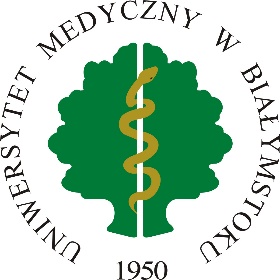 KWESTIONARIUSZ OSOBOWY NA STUDIA PODYPLOMOWE.................................................................................................................1. Imię (imiona): .........................................................................................................................Nazwisko: ............................................................................................................................... a) nazwisko rodowe: ................................................................................................................ b)  imiona rodziców: ................................................................................................................(matka)	(ojciec)2. Data urodzenia: ...... - ..... - ...............   .................................................   ..............................                                                          (dzień-miesiąc-rok)                               (miejsce urodzenia)	(województwo)3. Obywatelstwo: ................................  4. Nr ewid. PESEL |    |    |    |    |    |    |   |    |    |    |    |5. Adres zameldowania: ......................................................................  .....................................(ulica)	(nr domu, mieszkania)...................................  ......................................................................   ....................................(kod pocztowy)	(miejscowość, gmina)	(telefon)Adres do korespondencji: ..................................................................  .....................................(ulica)	(nr domu, mieszkania)...............................  .................................................................................................................(kod pocztowy)	(miejscowość, gmina)………………………………………………………………………………………………..(telefon, e-mail).................................................................            ......................................................................(miejscowość i data)                                                    (podpis osoby składającej kwestionariusz osobowy) O ś w i a d c z e n i e: Oświadczam, że zapoznałam/em się z treścią Regulaminu Studiów Podyplomowych w Uniwersytecie Medycznym w Białymstoku uchwalonego przez Senat UMB.Wyrażam zgodę na przetwarzanie moich danych osobowych zawartych w niniejszej ankiecie przez Uniwersytet Medyczny w Białymstoku dla potrzeb niezbędnych dla realizacji procesu rekrutacji i organizacji zajęć studiów podyplomowych (zgodnie z ustawą z dnia 29 sierpnia 1997 r. o ochronie danych osobowych – t.j. Dz. U. z 2016 r. poz. 922 z późn. zm.)..........................................................  (podpis kandydata)LpNAZWA PRZEDMIOTUSemestr IECTSODNIESIENIE DO EFEKTÓW KSZTAŁCENIASposób weryfikowaniaSposób dokumentowaniaSzkolenie biblioteczne (Biblioteka UMB)1.Żywienie człowiekaZ-d Dietetyki i Żywienia Klinicznego 4 (1N, 3 BNK-W01,  K-W02,  K-U01,  K-K01, K-K02Zaliczenie pisemne - test, obserwacja pracy, realizacja zleconego zadaniaProtokół egzaminacyjny,Karta okresowych osiągnięć słuchacza2.Diagnostyka laboratoryjna w pracy psychodietetyka 1(0,5 N; 0,5 BN)K-W03, K-W04,  K-U02,  K-U03, K-U04, K-K02, K-K01, K-K01, K-K03, K-K04Zaliczenie pisemne - test, obserwacja pracy, realizacja zleconego zadaniaProtokół egzaminacyjny,Karta okresowych osiągnięć słuchacza3.Podstawy dietetyki i dietoterapii 4(1N; 3BN)K-W38, K-W39, K-W40, K-W41, K-W42, K-W43, K-W44, K-U40, K-U41, K-U42, K-U43, K-U44, K-K01, K-K02, K-K04Zaliczenie pisemne - test, obserwacja pracy, realizacja zleconego zadaniaProtokół egzaminacyjny,Karta okresowych osiągnięć słuchacza4.Psychologia żywienia4(1N; 3BN)K-W05, K-W39, K-W06, K-W07, K-U05, K-U06, K-U07, K-U08, K-K01, K-K05, K-K02, K-K02Zaliczenie pisemne - test, obserwacja pracy, realizacja zleconego zadaniaProtokół egzaminacyjny,Karta okresowych osiągnięć słuchacza5. Psychologia osobowości i motywacji4(1N; 3BNK-W08, K-W09, K-W10, K-W11, K-W12, K-W13, K-W14, K-W15, K-U09, K-U10, K-U11, K-U12, K-U13, K-U14, K-K06, K-K07, K-K01, K-K05, K-K01Zaliczenie pisemne - test, obserwacja pracy, realizacja zleconego zadaniaProtokół egzaminacyjny,Karta okresowych osiągnięć słuchacza17(4,5N, 12,5 BN)Zaliczenie pisemne - test, obserwacja pracy, realizacja zleconego zadaniaProtokół egzaminacyjny,Karta okresowych osiągnięć słuchaczaNazwa PrzedmiotuSemestr IIECTSODNIESIENIE DO EFEKTÓW KSZTAŁCENIASposób weryfikowaniaSposób dokumentowania1.Poradnictwo dietetyczne4(1 N; 3BN)K-W19, K-W20, K-W21, K-U19, K-U20, K-U21, K-U22, K-K02, K-K01Zaliczenie pisemne - test, obserwacja pracy, realizacja zleconego zadaniaProtokół egzaminacyjny,Karta okresowych osiągnięć słuchacza2.Suplementy diety, dodatki do żywności1(0,5 N; 0,5 BN)K-W16, KW17, K-W18, K-U15, K-U16, K-U17, K-U18, K-K02Zaliczenie pisemne - test, obserwacja pracy, realizacja zleconego zadaniaProtokół egzaminacyjny,Karta okresowych osiągnięć słuchacza3.Terapia osób z zaburzeniami odżywiania z elementami etyki 5(1,5 N; 3,5BN)K-W22, K-W23, K-W24, K-W25, K-W26, K-W27, K-W28, K-U23, K-U24, K-U25, K-U26, K-U27, K-U28, K-U29, K-U30, K-K05, K-K08, K-K09, K-K10, K-K11Zaliczenie pisemne - test, obserwacja pracy, realizacja zleconego zadaniaProtokół egzaminacyjny,Karta okresowych osiągnięć słuchacza4.Psychodietetyka w praktyce – warsztaty3 (1N; 2BN)K-W39, K-W29, K-W30, K-W31, K-U31, K-U32, K-U33, K-U34, K-K02, K-K12, K-K13, K-K02Zaliczenie pisemne - test, obserwacja pracy, realizacja zleconego zadaniaProtokół egzaminacyjny,Karta okresowych osiągnięć słuchacza5.Zaburzenia psychiczne i uzależnienia3 (1N; 2BN)K-W32, K-W34, K-W37, K-W33, K-U35, K-U36, K-U37, K-K02, K-K01, K-K14Zaliczenie pisemne - test, obserwacja pracy, realizacja zleconego zadaniaProtokół egzaminacyjny,Karta okresowych osiągnięć słuchacza6.Interakcje leków z żywnością1 (0,5N; 0,5 BN)K-W35, K-W36, K-U38, K-U39, K-K01, K-K02Zaliczenie pisemne - test, obserwacja pracy, realizacja zleconego zadaniaProtokół egzaminacyjny,Karta okresowych osiągnięć słuchacza7,Praca końcowa1 BN18 (5,5 N, 12,5BN)Lp.NAZWA PRZEDMIOTUSemestr I (zimowy), liczba godzin zajęćSemestr I (zimowy), liczba godzin zajęćSemestr I (zimowy), liczba godzin zajęćSemestr I (zimowy), liczba godzin zajęćwykładyćwiczeniaseminariaGodziny bez nauczycielaGodziny ogółemECTSFormazakończenia(zaliczenie)Szkolenie biblioteczne (Biblioteka UMB)1---1.Żywienie człowiekaZ-d Dietetyki i Żywienia Klinicznego (dr hab.n.med. Lucyna Ostrowska –wykłady, mgr Agnieszka Wendołowicz –sem.)1015751004 (1N, 3 BNZal2.Diagnostyka laboratoryjna w pracy psychodietetyka Z-d Diagnostyki Biochemicznej (dr n. med. Karolina Orywal)101015351(0,5 N; 0,5 BN)Zal3.Podstawy dietetyki i dietoterapii Z-d Dietetyki i Żywienia Klinicznego (mgr Diana Wasiluk, mgr Anna Golonko)1010801004(1N; 3BN)Zal4.Psychologia żywieniaZ-d Dietetyki i Żywienia Klinicznego (mgr Magdalena Lech)1010801004(1N; 3BN)Zal5.Psychologia osobowości i motywacjiKlinika Psychiatrii (mgr Anna Rogowska-Zach)1015751004(1N; 3BNZalOgółem :516032543617(4,5N, 12,5 BN)Lp.NAZWA PRZEDMIOTUSemestr II (letni), liczba godzin zajęćSemestr II (letni), liczba godzin zajęćSemestr II (letni), liczba godzin zajęćSemestr II (letni), liczba godzin zajęćwykładyćwiczeniaseminariaGodziny bez nauczycielaGodziny ogółemECTSFormazakończenia(zaliczenie/ egzamin)6.Poradnictwo dietetyczneZ-d Dietetyki i Żywienia Klinicznego (mgr Katarzyna Witczak-Sawczuk,mgr Marta Jastrzębska- Mierzyńska)1015751004(1 N; 3BN)Zal7.Suplementy diety, dodatki do żywnościZ-d Biotechnologii Żywności (dr hab. n. med. Anna Witkowska, dr hab. n. med. Małgorzata Zujko)1015251(0,5 N; 0,5 BN)Zal8.Terapia osób z zaburzeniami odżywiania z elementami etyki Klinika Psychiatrii (mgr Anna Rogowska-Zach)Studium Filozofii i Psychologii Człowieka (dr hab. Barbara Polityńska-Lewko)10151001255(1,5 N; 3,5BN)Zal9.Psychodietetyka w praktyce – warsztatyZ-d Dietetyki i Żywienia Klinicznego (mgr Magdalena Lech)101055753 (1N; 2BN)Zal10.Zaburzenia psychiczne i uzależnieniaKlinika Psychiatrii (dr hab. n. med. Napoleon Waszkiewicz)101055753 (1N; 2BN)Zal11Interakcje leków z żywnościąZ-d Farmakologii Doświadczalnej (prof. dr hab. n. med. Halina Car, dr n. med. Sławomir Prokopiuk)1015251 (0,5N; 0,5 BN)Zal12Praca końcowa520251 BNZalOgółem :605533545118 (5,5 N, 12,5BN)SymbolOPIS KIERUNKOWYCH EFEKTÓW KSZTAŁCENIAPo ukończeniu studiów podyplomowych absolwent:Odniesienie do charakterystyk drugiego stopnia Polskiej Ramy KwalifikacjiSYMBOLWIEDZAK-W01Posiada pogłębioną wiedzę na temat  prawidłowego funkcjonowania organizmu, roli fizjologicznej i metabolizmu pobieranych składników odżywczychP7S_WGK-W02Student ma wiedzę na temat potrzeb żywieniowych człowieka zdrowego, składu produktów żywnościowych i ich przydatności w żywieniu. Zna w stopniu podstawowym zagadnienia nutrigenomiki oraz zależności pomiędzy sposobem żywienia człowieka i uwarunkowaniami genetycznymi. Ma wiedzę na temat podstawowych suplementów diety.P7S_WGK-W03Posiada wiedzę na temat badań wykonywanych w laboratorium.P7S_WGK-W04Zna zakresy wartości prawidłowych dla badań laboratoryjnych. P7S_WGK-W05Zna i rozumie rolę psychologii w żywieniu.P7S_WGK-W06Potrafi identyfikować problemy żywieniowe i zdrowotne jednostek. Rozumie psychologiczne konsekwencje nieprawidłowej masy ciała.P7S_WGK-W07Zna problematykę chorób psychosomatycznych dietozależnych.P7S_WGK-W08Zna podstawowe podejścia w rozumieniu psychologii osobowościP7S_WGK-W09Zna i rozumie podstawowe mechanizmy wpływające na stałość i zmienność zachowania człowiekaP7S_WGK-W10Rozumie metody rozwijania osobowości wykorzystywane w praktyce psychologicznej.P7S_WGK-W11Rozumie podejścia teoretyczne do osobowości: społeczno- poznawcze, psychodynamiczne oraz humanistyczne P7S_WGK-W12Zna i rozumie kliniczną klasyfikację zaburzeń osobowości P7S_WGK-W13Zna podstawowe systemy teoretyczne z zakresu motywacji człowiekaP7S_WGK-W14Rozumie mechanizmy stojące u podstaw procesów motywacjiP7S_WGK-W15Rozumie znaczenie stresu w kształtowaniu osobowości człowiekaP7S_WGK-W16Zna regulacje prawne dotyczące stosowania suplementów diety i dodatków do żywności w Polsce, zna rynek suplementów diety, rodzaje i klasyfikację suplementów i dodatków do żywności.P7S_WGK-W17Zna rodzaje substancji wchodzących w skład suplementów diety stosowanych w zapobieganiu i leczeniu otyłości, chorób nowotworowych i innych chorób przewlekłych.P7S_WGK-W18Zna rodzaje i formy diet przemysłowych stosowanych w leczeniu otyłości i chorób nowotworowych.P7S_WGK-W19Posiada szczegółową wiedzę z zakresu zaburzeń funkcji fizjologicznych organizmu człowiekaP7S_WGK-W20Zna objawy i przyczyny zaburzeń i zmian chorobowych oraz metody ich oceny P7S_WGK-W21Prezentuje rozszerzoną wiedzę z zakresu rozpoznawania podstawowych zagrożeń zdrowia ludności związanych z jakością środowiska, stylem życia, sposobem żywienia, wykonywaną pracą oraz innymi czynnikami ryzyka zdrowotnegoP7S_WKK-W22Zna kliniczne rozumienie zaburzeń odżywianiaP7S_WGK-W23Zna i rozumie zasady etyczne obowiązujące w psychoterapiiP7S_WGK-W24Wymienia i opisuje cechy i funkcje relacji psychoterapeutycznej w praktyce psychodietetykaP7S_WGK-W25Wymienia i charakteryzuje główne kierunki i szkoły terapeutyczne, istotę psychoterapii, jej etapy i cele oraz podstawowe pojęcia i definicje psychoterapeutyczne, zjawisko przeniesienia i przeciwprzeniesieniaP7S_WKK-W26Rozróżnia  i  omawia  interwencje  i  metody  psychoterapeutyczne,  istotę   psychoanalizy, neopsychoanalizy i    terapii   behawioralnej    oraz    podejście   poznawcze i    podejście humanistyczno-egzystencjalne w psychoterapiiP7S_WGK-W27Posiada merytoryczną wiedzę na temat wykorzystania poszczególnych szkół psychoterapeutycznych w pomocy osobom z zaburzeniami odżywianiaP7S_WGK-W28Dokonuje   analizy   teorii   podejść psychoterapeutycznych,   ich   tworzenia   i   funkcjonowania   w zaburzeniach odżywiania     Zaburzenia odżywiania- charakterystyka klinicznaP7S_WKK-W29Zna zagadnienia psychologiczne związane z motywacją oraz oporem.P7S_WGK-W30Zna pojęcie psychodramy oraz potrafi wykorzystać tę technikę w praktyce.P7S_WGK-W31Zna zagadnienia związane z odżywianiem oraz problematyką stosowania diet redukcyjnych.P7S_WGK-W32Zna zasady diagnostyki ogólnej chorób i zaburzeń psychicznych.P7S_WGK-W33Zna podstawowe terminy medyczne, psychiatryczne i dietetyczne.P7S_WGK-W34Zna podstawy organizacji systemu psychiatrycznej opieki zdrowotnej. Zna prawno-etyczne uwarunkowania zawodu psychiatry i dietetyka w zakresie postępowania wobec osób z zaburzeniami psychicznymiP7S_WKK-W35Zna interakcje leków z żywnościąP7S_WGK-W36Zna, rozumie i potrafi wykorzystać w codziennej praktyce podstawy farmakologii i farmakoterapii żywieniowej oraz interakcji leków z żywnością oraz potrafi rozpoznać zagrożenia wynikające z tych interakcji.P7S_WGK-W37Zna budowę i funkcję ośrodkowego układu nerwowego, endokrynnego oraz pokarmowego. Zna wpływ czynników środowiskowych na organizm ludzki w zakresie funkcjonowania psychicznego jednostki oraz mechanizmy prowadzące do zaburzeń odżywiania i całościowo -zdrowia psychicznego.P7S_WGK-W38Wykazuje znajomość zmian organicznych, czynnościowych i metabolicznych zachodzących w ustroju pod wpływem choroby oraz wynikających z jej przebiegu zaburzeń odżywiania.P7S_WGK-W39Potrafi analizować i wyjaśnić związki pomiędzy żywieniem a wskaźnikami stanu zdrowia, czynnikami ryzyka rozwoju chorób dietozaleznych. P7S_WGK-W40Zna żywieniowe czynniki ryzyka otyłości, cukrzycy, osteoporozy, anemii, chorób układu krążenia, chorób zapalnych jelit i chorób nowotworowych.P7S_WGK-W41Zna i potrafi wprowadzać aktualnie rekomendowane zasady dieto terapii w schorzeniach przewodu pokarmowego, układu krążenia, chorobach metabolicznych, chorobach neurologicznych, chorobach nerek, chorobach nowotworowych.P7S_WGK-W42Zna zasady i celowość stosowania diet eliminacyjnych.P7S_WGK-W43Posiada wiedzę z zakresu popularnych diet niekonwencjonalnych.P7S_WGK-W44Potrafi rozpoznać rodzaj niedożywienia oraz wdrożyć odpowiednie leczenie żywieniowe. Zna zasady zapobieganie refeeding syndrome.P7S_WGUMIEJĘTNOŚCIK-U01Potrafi zidentyfikować i scharakteryzować główne składniki żywności. Posiada umiejętność projektowania i oceny wartości odżywczej jadłospisów wg zasad racjonalnego żywienia dla osób zdrowych w układzie indywidualnym i zbiorowym. P7S_UWK-U02Potrafi zinterpretować wybrane wyniki analiz laboratoryjnych krwi, moczu i kałuP7S_UWK-U03Umie uzasadnić powiązania pomiędzy chorobą a wynikami badań laboratoryjnych.P7S_UWK-U04Potrafi krytycznie analizować dane.P7S_UWK-U05Rozumie psychologiczne i społeczne aspekty otyłości oraz stosowania diety.P7S_UWK-U06Angażuje się w działania propagujące zdrowe odżywianie i zdrowy styl życia.P7S_UKK-U07Potrafi przedstawić problem operacji bariatrycznych. P7S_UWK-U08Rozumie wpływ środków masowego przekazu na ludzką psychikę.P7S_UWK-U09Potrafi rozróżnić podstawowe rodzaje teorii kształtowania się osobowościP7S_UWK-U10Umie scharakteryzować poszczególne zaburzenia osobowości zgodnie z obowiązującymi klasyfikacjami chorób i zaburzeń psychicznychP7S_UWK-U11Potrafi wdrożyć zasady kierujące motywacją człowieka w praktyczną prace z pacjentemP7S_UWK-U12potrafi scharakteryzować poszczególne teorie procesów motywacjiP7S_UWK-U13Umie wykorzystać wiedzę o wpływie stresu na kształtowanie się osobowości człowiekaP7S_UWK-U14Potrafi zrozumieć wpływ osobowości na występowanie zaburzeń łaknieniaP7S_UWK-U15Potrafi ocenić przydatność suplementów diety w leczeniu i zapobieganiu otyłości lub chorobom nowotworowym.P7S_UWK-U16Umie wymienić i scharakteryzować działania pożądane i niepożądane suplementów diety stosowanych w chorobach nowotworowych.P7S_UWK-U17Potrafi scharakteryzować interakcje suplementów diety oraz dodatków do żywności z lekami i żywnością.P7S_UWK-U18Umie scharakteryzować dodatki do żywności wchodzące w skład produktów żywnościowych ułatwiających odchudzanie.P7S_UWK-U19posiada pogłębiona umiejętność stosowania technik efektywnego komunikowania sięP7S_UKK-U20potrafi prezentować i wyjaśniać problemy z zakresu nauk medycznych w sposób dostosowany do poziomu odbiorcyP7S_UKK-U21potrafi zidentyfikować uwarunkowania kulturowe, religijne i etniczne problemów pacjentówP7S_UKK-U22potrafi sformułować plan działania odpowiadający potrzebom pacjenta P7S_UWK-U23analizuje relację psychoterapeuta- pacjentP7S_UKK-U24reprezentuje etyczną postawę wobec pacjentaP7S_UWK-U25potrafi wykorzystać techniki i strategie terapeutyczne mające na celu modyfikacje wzorów myślenia, emocji i zachowań dobranych w stosunku do celu i mechanizmów podtrzymujących problemy.P7S_UWK-U26ocenia zasoby indywidualne w pracy psychodietetyka (psychoterapeuty)P7S_UWK-U27omawia podstawowe zjawiska w psychoterapii, z rozróżnieniem na poszczególne nurty psychoterapeutyczneP7S_UWK-U28potrafi dobrać metody interwencyjne na podstawie dynamicznie tworzonej konceptualizacji problemu pacjentaP7S_UWK-U29stosuje zachowania terapeutyczne w ramach interwencji  dietetycznych, z wykorzystaniem zasad psychoterapeutycznychP7S_UWK-U30przeprowadza psychoedukację indywidualną oraz grupową pacjenta i jego rodziny (opiekunów)P7S_UKK-U31Potrafi nawiązać relacje z pacjentem potrzebującym pomocy psychodietetyka.P7S_UKK-U32Potrafi pracować z pacjentem w oporze. Używa metod psychologicznych pozwalających na podtrzymanie relacji z klientem.P7S_UKK-U33Rozumie role emocji w psychologii.P7S_UWK-U34Potrafi określić cel oraz zaplanować etapy pracy z pacjentem 
z zaburzeniami odżywiania oraz odchudzającym się.P7S_UWK-U35Skutecznie komunikuje się i współdziała z psychiatrami, dietetykami, z pacjentem i rodziną, w zakresie pomocy osobom z zaburzeniami psychicznymi.P7S_UKK-U36Umie zebrać wywiad od pacjenta i wywiad środowiskowy w zakresie funkcjonowania psychicznego osoby.P7S_UKK-U37Potrafi ocenić stan psychiczny pacjenta, rozpoznać stany zagrożenia życia, także związane z zaburzeniami odżywiania oraz postąpić adekwatnie do rozpoznanego stanu i zdrowia psychicznego.P7S_UWK-U38Potrafi przygotować materiały edukacyjne dla pacjenta.P7S_UWK-U39Potrafi w podstawowym zakresie posługiwać się wiedzą o efektach leków i ich interakcji z żywnością rozpoznać zagrożenia wynikające z tych interakcji.P7S_UWK-U40Potrafi zaplanować i poprowadzić edukację żywieniową w zakresie dietoterapii. Potrafi opracować instrukcje dla personelu realizującego opiekę żywieniową.P7S_UKK-U41Potrafi określić ryzyko niedożywienia i podjąć odpowiednie działania zapobiegawcze refeeding syndrome.P7S_UWK-U42Umie wprowadzać odpowiednie zalecenia żywieniowe w alergiach pokarmowych.P7S_UWK-U43Potrafi ocenić wpływ diet niekonwencjonalnych na stan zdrowia człowieka.P7S_UWK-U44Umie wdrożyć odpowiednie zalecenia żywieniowe mające na celu zapobieganie chorobom dietozależnym.P7S_UWKOMPETENCJEK-K01Ma świadomość własnych ograniczeń i wie, kiedy się zwrócić do ekspertów. Wykazuje zdolność do pracy  w zespoleP7S_KKK-K02Jest świadomy, że w intensywnie rozwijających się dziedzinach nauki, jakimi są dietetyka i psychiatria, należy na bieżąco aktualizować wiedzę, przez co rozumie potrzebę ciągłego dokształcania się.P7S_KRK-K03Przestrzega etyki zawodowej i dba o prestiż zawodu.P7S_KRK-K04Przestrzega tajemnicy zawodowej. Przestrzega praw pacjenta, w tym prawa do rzetelnej informacji na temat proponowanego postępowania żywieniowego.P7S_KRK-K05Potrafi brać odpowiedzialność za pracę własną.P7S_KKK-K06Posiada zdolności rozwijania umiejętności refleksyjnego podejścia do teorii oraz wyników badań empirycznych,P7S_KKK-K07Doskonali umiejętności dyskusji, oraz nabywania umiejętnościzastosowań teorii w praktyce.P7S_KOK-K08Krytycznie   ocenia  własne i cudze  działania,   przy  zachowaniu   szacunku   dla  różnic światopoglądowych i kulturowychP7S_KKK-K09Rozwiązuje dylematy etyczne w organizacji pracy własnej i zespołuP7S_KRK-K10Dba o wizerunek własnego zawoduP7S_KRK-K11Oddziaływuje na pacjenta i jego rodzinę poprzez stosowanie poszczególnych technik psychoterapeutycznychP7S_KOK-K12Współdziała w zespole interdyscyplinarnym w rozwiązywaniu dylematów etycznych z zachowaniem zasad kodeksu etyki zawodowej.P7S_KKK-K13Potrafi formułować opinie dotyczące pacjenta na podstawie analizy i syntezy dostępnych danych.P7S_KKK-K14Stawia dobro pacjenta na pierwszym miejscu, przestrzega wszelkich praw oraz okazuje szacunek wobec pacjenta i zrozumienie dla różnic światopoglądowych i kulturowych.P7S_KR6. Wykształcenie: .......................................................................................................................(nazwa uczelni).....................................................................................................................................................(nazwa jednostki organizacyjnej prowadzącej studia wyższe).....................................................................................................................................................(kierunek)	(specjalność)Tytuł zawodowy: ......................................................................................................................(licencjat, inżynier, magister)	(rok ukończenia studiów)7. Wykształcenie uzupełniające: .............................................................................................................................................................................................................................................................................................................................................................................................................................................................................................................................................................(kursy, studia podyplomowe – podać datę ukończenia lub rozpoczęcia nauki w przypadku jej trwania)8. Poziom znajomości języków obcych:j. angielski                 |__|                        |__|                       |__|j. niemiecki                |__|                        |__|                       |__|j. rosyjski                   |__|                        |__|                       |__|j. ......................          |__|                        |__|                       |__|komunikatywny           średnio zaawansowany                    biegły          [ x ] = TAKPosiadane certyfikaty: ................................................................................................................9. Dane zakładu pracyDokładna nazwa zakładu pracy: .................................................................................................................................................................................................................................... Adres: ............................................................................................................................................................................................................................................................................ Numer identyfikacji podatkowej (NIP):	|__|__|__|   |__|__|__|   |__|__|   |__|__|Kontakt: .............................................................................................................................(telefon, fax, e-mail)Białystok, dn. ..........................................	Podpis ...........................................................10. Oświadczam, że dane zawarte w pkt 1, 2, 4 i 5 są zgodne z dowodem osobistym:seria i numer: ...................................... wydanym przez .................................................................................................................... w ................................................................albo innym dowodem tożsamości ...........................................................................................................................................................................................................................